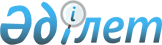 О внесении изменения в постановление акимата Астраханского района от 14 июня 2012 года № 213 "Об оказании социальной помощи детям-инвалидам, воспитывающимся и обучающимся на дому"
					
			Утративший силу
			
			
		
					Постановление акимата Астраханского района Акмолинской области от 23 июня 2014 года № 206. Зарегистрировано Департаментом юстиции Акмолинской области 11 июля 2014 года № 4274. Утратило силу постановлением акимата Астраханского района Акмолинской области от 6 августа 2014 года № 248      Сноска. Утратило силу постановлением акимата Астраханского района Акмолинской области от 06.08.2014 № 248 (вступает в силу со дня подписания).      Примечание РЦПИ.

      В тексте документа сохранена пунктуация и орфография оригинала.

      В соответствии с подпунктом 4) пункта 1 статьи 56 Бюджетного кодекса Республики Казахстан от 4 декабря 2008 года, подпунктом 3) пункта 2 статьи 11 Закона Республики Казахстан от 13 апреля 2005 года «О социальной защите инвалидов в Республике Казахстан», Стандартом государственной услуги «Назначение материального обеспечения детям-инвалидам, обучающимся на дому» утвержденным постановлением Правительства Республики Казахстан от 11 марта 2014 года № 217, акимат Астраханского района ПОСТАНОВЛЯЕТ:



      1. Внести в постановление акимата Астраханского района «Об оказании социальной помощи детям-инвалидам, воспитывающимся и обучающимся на дому» от 14 июня 2012 года № 213 (зарегистрированное в Реестре государственной регистрации нормативных правовых актов от 4 июля 2012 года № 1-6-177, опубликовано 20 июля 2012 года в газете «Маяк» № 28), следующее изменение:



      преамбулу изложить в новой редакции:



      «В соответствии с подпунктом 4) пункта 1 статьи 56 Бюджетного кодекса Республики Казахстан от 4 декабря 2008 года, подпунктом 3) пункта 2 статьи 11 Закона Республики Казахстан от 13 апреля 2005 года «О социальной защите инвалидов в Республике Казахстан», Стандартом государственной услуги «Назначение материального обеспечения детям-инвалидам, обучающимся на дому» утвержденным постановлением Правительства Республики Казахстан от 11 марта 2014 года № 217, акимат Астраханского района ПОСТАНОВЛЯЕТ:».



      2. Настоящее постановление вступает в силу со дня государственной регистрации в Департаменте юстиции Акмолинской области и вводится в действие со дня официального опубликования.      Аким Астраханского района                  Т.Ерсеитов
					© 2012. РГП на ПХВ «Институт законодательства и правовой информации Республики Казахстан» Министерства юстиции Республики Казахстан
				